Main technical parameter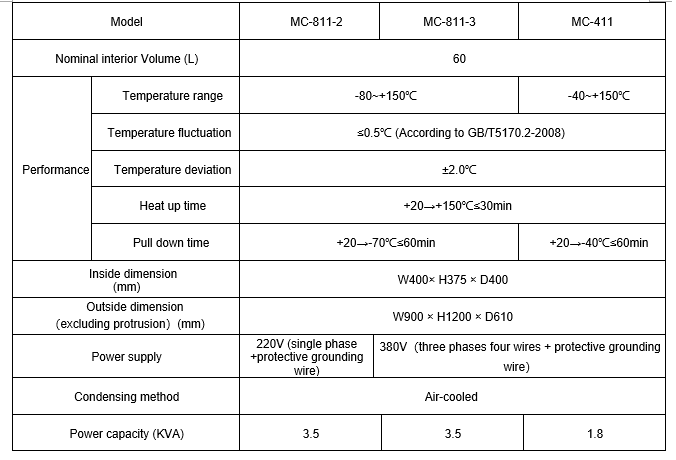 主要技术指标型号型号    MC-811-2MC-811-3MC-411标称内容（升）标称内容（升）    60    60    60  性能    温度范围    -80~+150℃    -80~+150℃    -40~+150℃  性能  温度波动度    ≤0.5℃(按GB/T5170.2-2008规则表示)    ≤0.5℃(按GB/T5170.2-2008规则表示)    ≤0.5℃(按GB/T5170.2-2008规则表示)  性能    温度偏差    ±2.0℃    ±2.0℃    ±2.0℃  性能    升温时间   +20→+150℃≤30min   +20→+150℃≤30min   +20→+150℃≤30min  性能    降温时问    +20→-70℃≤60min    +20→-70℃≤60min    +20→-40℃≤60min    内部尺寸(mm)    内部尺寸(mm)W400× H375 × D400W400× H375 × D400W400× H375 × D400    外部尺寸（不含凸起部分）(mm)    外部尺寸（不含凸起部分）(mm)W900 × H1280 × D610W900 × H1280 × D610W900 × H1280 × D610适用电源适用电源220V（单相+保护地线）380V（三相四线+保护地线）380V（三相四线+保护地线）冷凝方式冷凝方式风冷风冷风冷